primátorstatutárního města prostějova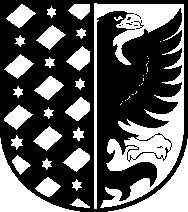 								Prostějov 29. 3. 202122. ZASEDÁNÍZASTUPITELSTVA  MĚSTA  PROSTĚJOVASTŘEDA 7. 4. 2021 v 10:00 hod.Vážení členové Zastupitelstva města Prostějova,na základě § 92 odst. 1 zákona čís. 128/2000 Sb., o obcích (obecní zřízení) svolávám 22. zasedání Zastupitelstva města Prostějova mimo schválený harmonogram na středu dne 7. 4. 2021 od 10:00 hod. do haly Sportcentra DDM, na ul. Olympijská 4228/4 v Prostějově. Současně vám sděluji, že materiály jsou umístěny v souladu s jednacím řádem v přísl. adresáři k převzetí prostřednictvím VPN.Program:									předkladatel (zpracovatel)1. Zahájení, schválení programu						RMP - Jura2. Schválení podání žádosti o dotaci z rozpočtu Olomouckého kraje v roce 	RMP – Jura (Petrásek)2021 na realizaci projektu Rekonstrukce velké tělocvičny na ZŠ E. Valenty3. Dotační program Péče o historické dědictví města Prostějova v roce 2021	RMP – Rozehnal (Mlčoch)4. Prodej části pozemku p. č. 7875 v k. ú. Prostějov				RMP – Pospíšil (Klímková)5. Prodej části pozemku p. č. 788/20 v k. ú. Vrahovice				RMP – Pospíšil (Klímková)6. Prodej části pozemku p. č. 7583/1 v k. ú. Prostějov				RMP – Pospíšil (Klímková)7. ROZOP kapitoly 60 – Rozvoj a investice					RMP – Rozehnal (Brückner)8. Dotace 2021 – oblast životního prostředí – činnost ZO ČSOP Haná		RMP –Sokolová (Cetkovská)9. Dotazy, připomínky a podněty členů zastupitelstva města10. ZávěrMgr. František   J u r aS00AX02SLYU6*S00AX02SLYU6*čj.        PVMU     37141/2021  10SpZn.   KP     17/2021 101.2.1  A10Počet listů: 1 příloh:       listů příloh: